География 9 классТема: Япония	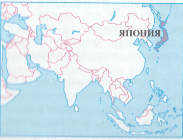 Япония – островное государство. Оно занимает 4 крупных и множество мелких островов.Японию называют Страной восходящего солнца. В рельефе Японии преобладают горы. Многие из них являются потухшими или действующими вулканами. Самая высокая гора – Фудзияма. Её вершина покрыта снегом около 9 месяцев в году.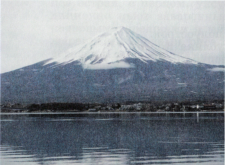 В Японии часто бывают землетрясения.Зима холодная, лето теплое и влажное. Растительный мир Японии богат и разнообразен. Большая часть Японии покрыта лесами. Животный мир не так богат, как растительный. Японцы берегут свою природу, строят очистные сооружения, создают национальные парки.Япония – высокоразвитая индустриальная страна. Здесь выпускают морские суда, телевизоры, автомобили, компьютеры.В Японии главой государства является император. Но все важные государственные решения принимает премьер-министр и правительство.Япония – страна древней культуры. Здесь чтят обычаи и традиции. Жители страны бережно относятся к своему прошлому, к истории государства.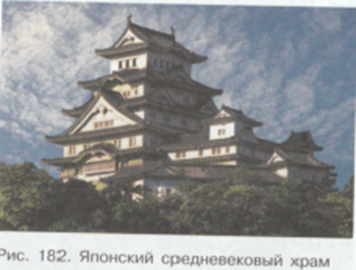 Основное население – японцы, национальная одежда – кимоно.  В Японии любят составлять икебаны*. Букетом считается 2-3 цветка, красиво поставленные в вазу.Большинство жителей живут в городах. Столица – Токио. 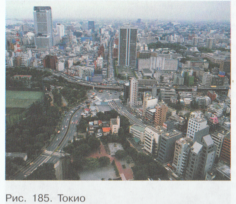 Главные достопримечательности – Императорский дворец, Токийская башня.Крупные города – Йокогама и Осака.*Икебана – искусство составления букетов в Японии.ВопросыЯпония – это материковое или островное государство?Что можно сказать о рельефе этой страны?Что такое Фудзияма?Кто является главой государства?